TUTO AFRICA réalisé avec PHOTOSHOP ELEMENTS  11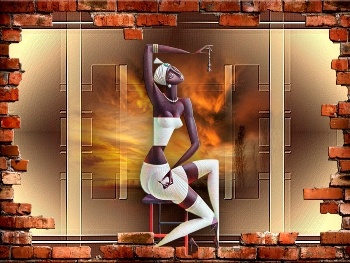 FOURNITURES Pour les copier soit clic droit « enregistrer l’image sous » ou bien: clic sur le lien ci-dessous pour extraire les images :
http://comments-astuce.blogspot.com/2010/03/extraire-toutes-les-images-dun-document.html
Sélectionner les images à copier :Touche Ctrl C  (couper)  Touche Ctrl V chercher le dossier de destination =  les images sont copiées .fond


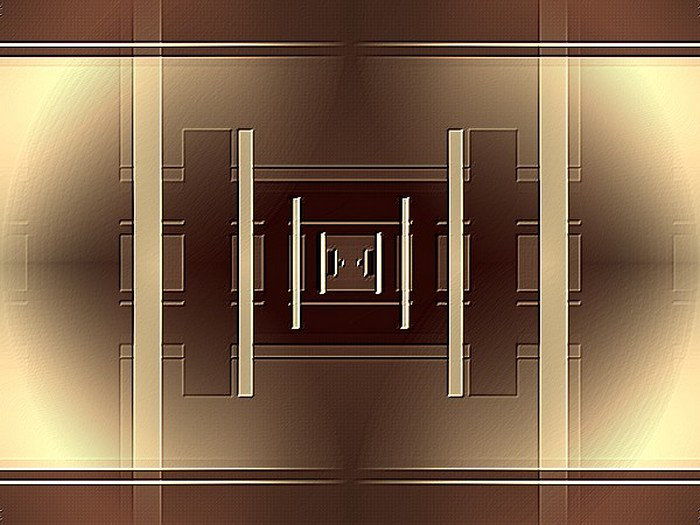 tube paysage



Tube femme
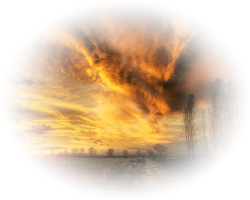 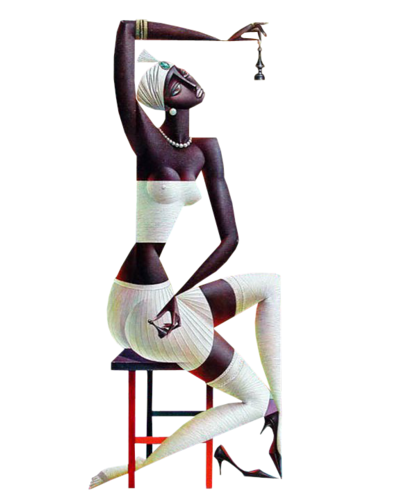 Tube mur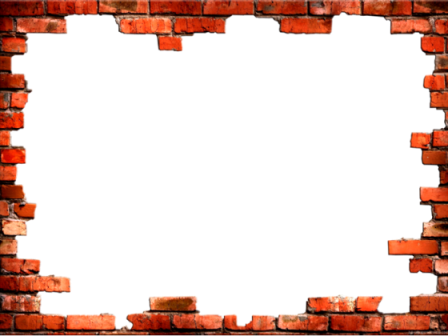 COMMENT FAIRE Mettre image à réaliser sur plan de travail PSE  (c’est pour voir si le travail correspond au modèle)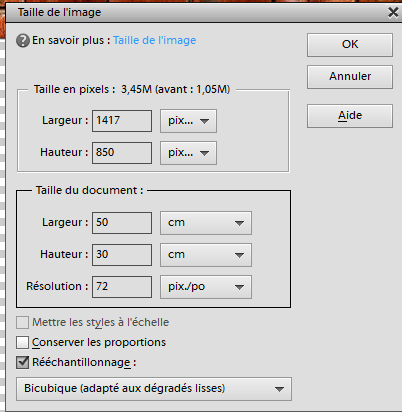 1) Menu Fichier : fichier vide : long 50cm x ht 30 cm 72ppi – couleur blanc2) Ouvrir l’image mur (à chercher à l’endroit dans lequel vous avez copié les fournitures de ce tuto). 
Mettre à dimensions50cm x 30 cm 72ppi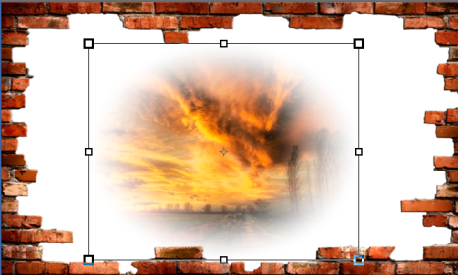 3)  Placer le mur dans l’image fond blanc 4)  Placer le paysage (feu) au milieu5) Placer le fond 6) Déplacer les calques : les mettre dans l’ordre comme dans le panneau ci-contre 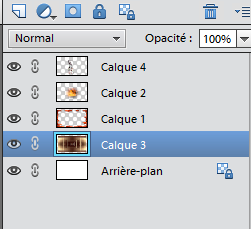 7) Se positionner sur femme8) Menu calques : style de calque : Paramètres de style :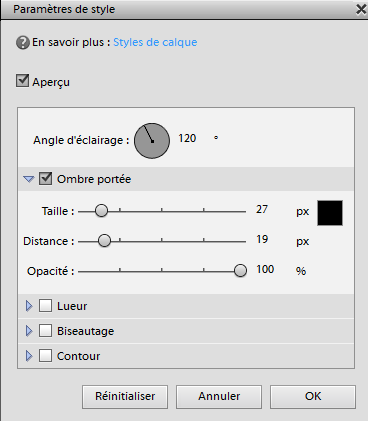 
ombre portée : mettre les paramètres ci-contre Aplatir les calquesEnregistrer en psd puis en JPG.